FALEO MEMBERSHIP APPLICATION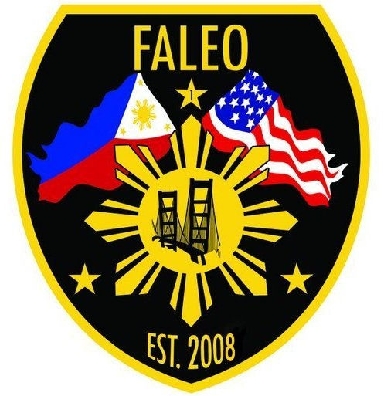 (Filipino-American Law Enforcement Officers Association) www.faleo.org   (a non-profit, tax exempt organization under 501(c)(3) IRS code)Instructions:  Please fill out this form completely. Membership dues are required with this application.  Renewal of membership will be in January of each year. Make checks payable to: FALEO- San Diego Chapter and mail together with application to: FALEO-San Diego Chapter,   P.O. Box 12749, San Diego, CA  92112Dues:  Annual membership dues of $60.  Members:  are defined as all active, sworn law enforcement officers (police, sheriff, federal, state, reserve/auxiliary officers, correctional officers, etc. Also includes retired law enforcement officers, all non-sworn enforcement personnel and affiliates)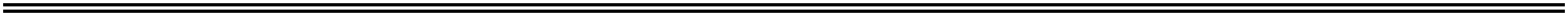 Full Name:T-shirt size: ________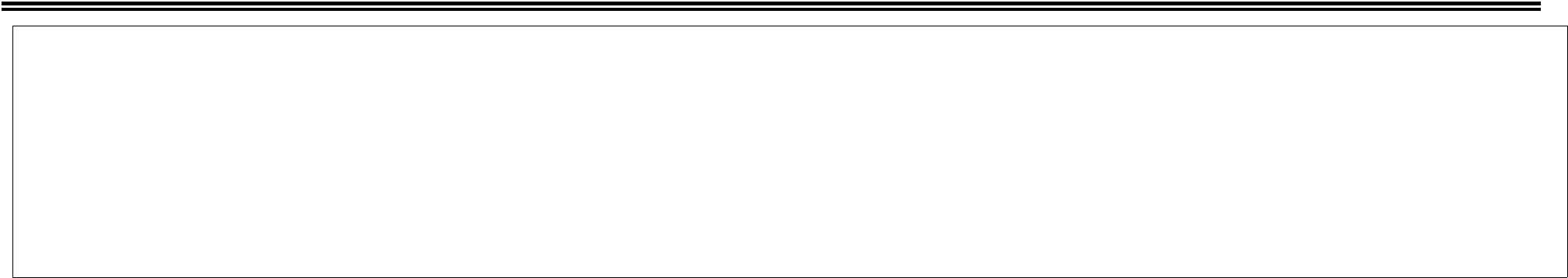 The Filipino-American Law Enforcement Officers Association (FALEO) was established to promote fraternal relationships and cultural awareness amongst Filipinos in law enforcement. To that end, FALEO is committed to supporting cultural, educational, recreational, and vocational services within our Filipino communities. FALEO does not discriminate against any individual based on ethnicity, sex, age, national origin, creed or religion.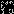 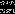 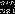 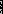 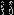 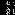 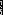 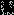 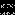 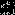 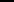 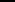 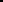 LastLastLastFirstFirstM.I.Rank / Title / PositionRank / Title / PositionAddress:Address:Address:Street Address (Note:Street Address (Note:Street Address (Note:Street Address (Note:Street Address (Note:FALEO will send all correspondence to this address)FALEO will send all correspondence to this address)FALEO will send all correspondence to this address)FALEO will send all correspondence to this address)FALEO will send all correspondence to this address)Apartment/Unit #CityCityCityStateZIP CodeName of Significant Other if any: ____________________Name of Significant Other if any: ____________________Name of Significant Other if any: ____________________Name of Significant Other if any: ____________________Name of Significant Other if any: ____________________Name of Significant Other if any: ____________________Name of Significant Other if any: ____________________Name of Significant Other if any: ____________________Name of Significant Other if any: ____________________Name of Significant Other if any: ____________________This address is my:This address is my:This address is my:homeworkworkotherotherotherHome Phone:Home Phone:Home Phone:()Alternate Phone:Alternate Phone:()This number is my:This number is my:workcellE-mail Address:E-mail Address:E-mail Address:Agency / Employer /Agency / Employer /Agency / Employer /Agency / Employer /Company:Company:Company:Address:Address:Address:Street AddressStreet AddressStreet AddressStreet AddressDepartmentDepartmentCityCityStateZIP CodeOffice Use Only:DATE: ____________Membership Type:Payment TypeVerification:L/E Proboard Access Member Cash L/E ID Yes Associate Check # _____ Company ID No Honorary Other ________ Letter Phone other info: _________________________ Personally KnownFALEO Member verifying ___________________FALEO Member verifying ___________________FALEO Member verifying ___________________ T-shirt size _________